安俊丽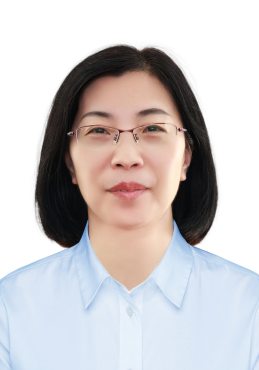 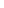 一、个人简介安俊丽，女，1976年02月生，博士，三级教授，硕士生导师。曾任文学院院长，教学质量管理处处长。江苏省高校“青蓝工程”优秀青年骨干教师，连云港市第四届、第五届“521新世纪高层次人才培养工程”培养对象，连云港市“教学名师”。主要从事语言学及应用语言学研究，主持或参与国家社科基金项目、省级社科项目等10余项，出版专著1部，在《语言文字应用》发表论文40余篇。系国家级一流课程负责人，主编出版省重点教材1部，参编教材2部。获江苏省第二届高校教师教学创新大赛（本科）一等奖1项。成果获得市厅级哲学社会科学优秀成果一等奖1项和三等奖3项。联系电话：15805132600E-Mail：anjunl2002@163.com通讯地址：江苏省连云港市苍梧路59号江苏海洋大学文法学院二、研究方向汉语语法，汉语言文化国际传播三、教育经历1993.09-1997.07，内蒙古师范大学，汉语言文学专业，本科；1997.09-2000.07，内蒙古大学，汉语言文字学专业，硕士；2004.09-2007.07，北京师范大学，语言学及应用语言学，博士。四、工作经历2000.08-，江苏海洋大学（淮海工学院），文法学院（文学院）中文系，讲师—教授五、社会兼职省语言学会常务理事，副秘书长省中华成语研究会副会长六、代表性科研项目1. 早期西域史地研究，江苏省社科基金后期资助项目，项目编号：22HQB66。2.江苏文化符号国际传播策略研究，江苏省社会科学基金项目，项目编号：18YYD001。3.汉魏六朝汉译佛经标志被动句研究，江苏省教育厅2008年度高校哲学社科基金资助项目：（08SJB7500017）4.基于语言学视角的海洋文化研究，江苏省教育厅2011年度高校哲学社会科学研究项目：（2011SJD740012）	5.魏晋南北朝本土文献和汉译佛经句法比较研究，江苏高校哲学社会科学研究资助项目（2015SJB658 ）6.新丝路背景下语言文化交流推进“五通三同”策略研究，连云港市2015社科应用课题立项项目（ LSK1508）7.“一带一路”背景下中亚国家语言需求及对策研究，2017年度连云港市社会科学基金项目（17LKT312）9. “一带一路”背景下连云港市留学生教育现状与对策研究，2017年度市委书记市长圈定重大课题等全市应用研究课题资助项目（LSYZ17413）	七、代表性科研论文[1]安俊丽.汉语中复数标记“们”的语法化——据“哥们儿,爷们儿,娘们儿”的考察[J].内蒙古大学学报(人文社会科学版),2006(06):125-129.[2]安俊丽,陈绂.汉魏六朝佛教典籍标志被动句研究[J].语言文字应用,2007(04):139.[3]安俊丽.典型被动标志词语义演变历程研究综述[J].河南社会科学,2009,17(01):185-188.[4]安俊丽.汉魏六朝汉译佛经“见”字式被动句研究[J].内蒙古大学学报(哲学社会科学版),2009,41(03):133-136.[5]安俊丽.汉魏六朝时期标志被动句式的并存与竞争——基于《大正藏》语料的调查[J].内蒙古大学学报(哲学社会科学版),2010,42(06):125-129.[6]安俊丽.“见1”向“见2”演变的发展轨迹——基于《大正藏》语料的考察[J].内蒙古大学学报(哲学社会科学版),2011,43(05):109-112.[7]安俊丽.美国的服务学习及其对我国教育实习的启示[J].教育探索,2014(07):151-152.[8]安俊丽.基于合作原则理论看孟非的主持艺术[J].当代电视,2014(08):110-111.[9]安俊丽.“一带一路”背景下中外语言融通的动机和策略[J].南通大学学报(社会科学版),2017,33(02):154-160.[10]安俊丽,邢诺.“蒙”字式被动句的正态发展与逆向分化——以《水浒传》为例[J].内蒙古大学学报(哲学社会科学版),2017,49(06):104-108.[11]安俊丽.基于语法化理论的魏晋南北朝时期“是”字句考察——《世说新语》和《杂宝藏经》的比较[J].南通大学学报(社会科学版),2019,35(02):96-102.八、代表性获奖成果1.江苏高校第八届哲学社会科学研究优秀成果奖三等奖：汉魏六朝汉文佛经标志被动句研究（2012，1/1）2.连云港市十二届哲学社会科学优秀成果奖一等奖：汉魏六朝汉文佛经标志被动句研究（2014，1/1）3.连云港市十三届哲学社会科学优秀成果奖三等奖：基于合作原则理论看孟非的主持艺术（2011，1/1）